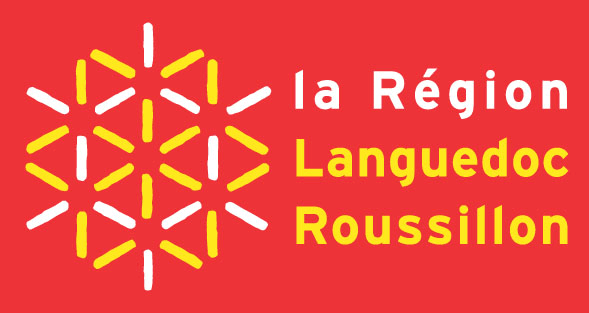 SYLLABUS Promotion 2017-2020SEMESTRE 1UE2.10iNFECTIOLOGIE HYGIENEObjectifs visés : -L’étudiant est capable de décrire les mécanismes d’action des agents infectieux.-L’étudiant est capable d’identifier les règles d’hygiène utilisées dans les établissements de soins et en argumenter l’usage. Compétences développées : La compétence liée est la compétence 3 ; cependant les concepts abordés dans cette UE peuvent être mobilisés et reliés à l’ensemble des compétences infirmièresINTRODUCTION SA SITUATION DANS LE PROGRAMMELa place de cette UE, en premier semestre, permet de donner à l’étudiant les règles d’hygiène nécessaires à son arrivée en stage .Dés le début de la formation sont posés la compréhension des risques infectieux, l’intérêt de leur prévention par l’usage de mesures adaptées, réglementées . Ces règles seront reprises dans chaque UE, tout le long de la formation.Le lien avec les règles en matière de prescription sont faits et approfondis dans les UE 2.11 des semestres 1.3 et 5LES PREREQUIS nécessaires : Biologie fondamentale LE CONTENU ET LES INTERVENANTS Modalités d’évaluationTravail écrit individuel d’analyse d’une situation rencontrée en stageBibliographie de référence                    Site Internet du cclin                     Site Internet HASArticle de Recherche et anglais Objectifs opérationnels des séquences d’enseignement Contenus Intervenant Identifier les règles d’hygiène et d’asepsie utilisées dans les établissements de soins et en argumenter l’usage Les concepts en infectiologie Les concepts en hygiène La chaîne épidémiologiqueLes BMR et les BHRELe vocabulaire en hygiène Dr Caverivière  6 heures Décrire les mécanismes d’action des agents infectieux Les différents agents infectieux : bactéries, virus, parasites, atnc Dr Bertrou  6 heuresDéfinir l’action du système immunitaire Evaluer l’action du système immunitaireDR Martin  6 heuresPrévention des risques d’accident exposition au sang et liquides biologiquesMme Buttignol : 2 heuresIdentifier les règles d’hygiène utilisés dans les établissements de soins et en argumenter l’usage Le bio nettoyage,  tenues professionnelles Gestion des déchets Les précautions standards, spécifiques et complémentairesEntretien du matériel médico chirurgical et la stérilisation IDE hygiéniste  4heuresIDE hygiéniste  2 heuresMme Véssière : Cadre de Santé 2heures Maitriser le risque infectieux  Savoir faire et utiliser les différents types de lavage des mains Savoir utiliser les différents gants de protection disponiblesSavoir trier les déchets, savoir argumenter ses choix  Formatrice IFSI 4HAnalyse de situation d’hygiène rencontrée en stage Analyser la situation en hygiène, repérer les éléments significatifs et  les argumenter Formatrice IFSI 6 heures